This Document is used via a template it has been adapted, however once we start operating this will be updated to further comply with specific requirements.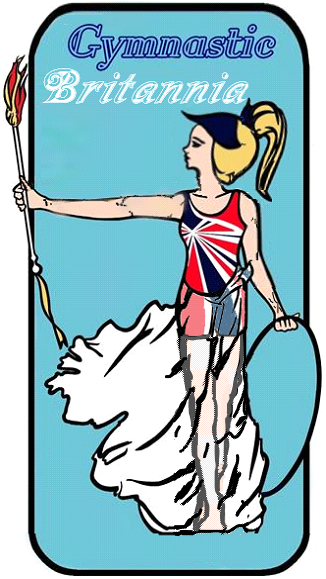 Assessor (s)Paul Hurd Director Paul Hurd Director Paul Hurd Director Faculty / DivisionGymnastic BritanniaGymnastic BritanniaGymnastic BritanniaDate 26/06/2021 26/06/2021ActivityOffice workOffice workOffice workOffice workOffice workOffice workFor Medium/High Risks below For Medium/High Risks below For Medium/High Risks below For Medium/High Risks below For Medium/High Risks below For Medium/High Risks below For Medium/High Risks below Manager notifiedDateDate HWS notifiedDate HWS notifiedRegister NameDate EnteredDate EnteredSpecific Task/ActivityWhat is the hazard and what harm could it causeInherent Risk levelControl MeasuresHow effective are the current controls? What further controls are required? How will the controls be implemented?Final Risk levelRisk RegisterY/NComputer workInadequate office furniture and equipment (chair, desk)Poor jobs or task designInadequate lightingPoor keyboard and office work posturesRepetitive keying or mouse work (overuse injuries)Inadequate or missed work breaksPoor workstation layoutHEarly reporting encouragedWorkloads to be monitored by supervisorTask varietyWork-breaks are taken (10 minutes in the hour)Manual Handling and Ergonomic AssessmentAwareness of good keyboard work practicesWorkstation ergonomic assessmentsErgonomics awareness trainingMYManual handlingApplication of high forceHandling of loads which are difficult to grasp or holdHandling of unstable or unbalanced loadsPoor storage practices leading to sprains and strainsSprains and strains from lifting, reaching, bending and twistingManual handling of awkward or unstable objects including people and animalsFrequent manual handling in awkward locationsHandling weights over 15 kgFrequent handling over 5 kgVibrating tools/equipmentHRedesign of tasks or objectsProvision of equipment such as trolleys, shelving steps and platform laddersManual Handling and Ergonomic AssessmentManual handling training in safe use of equipment periodically including lifting technique.Hazardous manual handling risk assessmentsPre purchase checklistMYSpecific Task/ActivityWhat is the hazard and what harm could it causeInherent Risk levelControl MeasuresHow effective are the current controls? What further controls are required? How will the controls be implemented?Final Risk levelRisk RegisterY/NStress from workloads, behaviour of othersExcessive workload and work demandsExcessive multi-taskingRole conflict or unclear prioritiesConstant high work intensityConstant excessive or unreasonable client demandsPoor feedback, lack of recognitionAggressive behaviour from colleagues,  clientsInappropriate behaviourFatigue (excessive or unsocial hours)Poor job or task designWorkplace bullying and harassmentWorkplace conflictHStaff training on workplace bullying, Code of Conduct and management of stressManager and supervisor training and awareness (supportive management, prevention and early intervention practices)Local health and wellbeing programAwareness of Codes od conducts and safe working practicesAwareness of the Stress Risk Assessment and guidelines Grievance Procedures MYElectrical equipmentFaulty electrical equipment causing shock or electrocutionUse of uncertified electrical equipment/appliancesMGeneral Controls:Ensure Safety and Manufactures guidelines are followedAnnual Electrical Safety Checks Ensure Staff and Volunteers are aware that only safe practices should be usedMYStorage spaceDifficult access to material storage areasFalling loads due to overloading of shelvesInadequate amount of storage (resulting in housekeeping hazards)Poor storage practices leading to sprains and strainsLGeneral Controls:Accessible planned storageWorkplace inspectionsEnsuring housekeeping standards are maintainedPeriodic archiving of records, exam papers etc. LNSpecific Task/ActivityWhat is the hazard and what harm could it causeInherent Risk levelControl MeasuresHow effective are the current controls? What further controls are required? How will the controls be implemented?Final Risk levelRisk RegisterY/NSlips, Trips and FallsPoor housekeepingInadequate maintenancePoor designInadequate work practicesLGeneral Controls:Workplace inspectionsHazard and near-miss reportingHousekeeping standardsPreventative maintenance (Facilities)LN